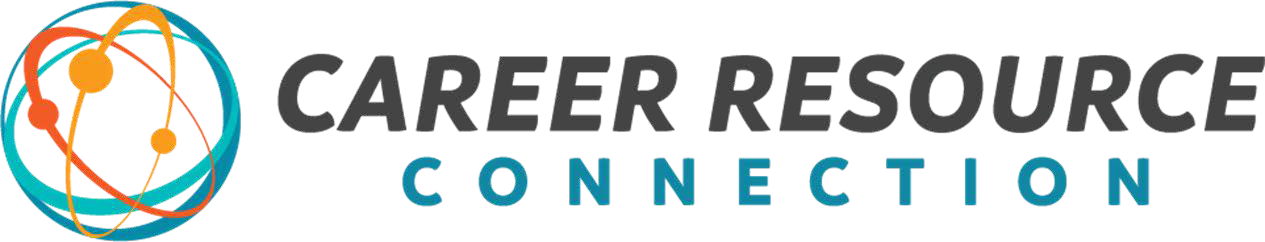 What is work?Understand work(School, Home, & Community)Integrating careers with story booksUnderstanding that people in the school are workingUnderstanding that work allows for stabilityUnderstanding how school subjects connect with jobsUnderstanding that work choices need training or education past high schoolEnhance field trips to include the “Common Language” of business/education: 
Skills and AcademicsWho am I?Benefits of work(Personal, State, & National)Understanding that excellence at school leads to work choicesUnderstanding that all communities have businesses where people work and use school academic subjectsUnderstanding what people get from work: stability, friendships, work valuesUnderstanding that work and industry environments can be a choiceUnderstanding that there are many options for education past high schoolMiddle SchoolWhat do I value? EDP’s/Success Plan Financial LiteracyUnderstanding that who they are (interests, values, career pathways, skills) can be matched with industries and careersUnderstanding that career choices all have different educational pathsUnderstanding that knowledge of educational topics math, science, ELA are all needed for all careersUnderstanding that financial health is gained from choices of career and spendingMeetings with people in various career pathwaysUnderstanding the wide array of businesses and organizations in their communityHigh SchoolWho am I? Where am I going? How do I get there?Understanding how skills developed at school are necessary to employersUnderstanding how self-awareness is matched with option awareness to make decisionsUnderstanding how career options are linked with academic topics and skillsUnderstanding how high school choices link with post-secondary optionsUnderstanding the needs of employers and how to gain employment